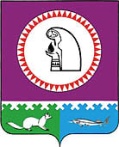 О внесении изменений в постановление администрации Октябрьского района от 23.09.2021 № 19121. Внести в приложение № 1 к постановлению администрации Октябрьского района от 23.09.2021 № 1912 «О муниципальных программах Октябрьского района» следующие изменения:1.1. Подпункт 2.2.8 исключить.1.2. Дополнить пунктом 4 следующего содержания:«4. Порядки реализации структурных элементов (основных мероприятий) муниципальной программы, в том числе:а) предоставления межбюджетных трансфертов из бюджета Октябрьского района местным бюджетам;б) предоставления субсидий юридическим лицам (за исключением субсидий государственным (муниципальным) учреждениям), индивидуальным предпринимателям, физическим лицам – производителям товаров, работ, услуг, в том числе некоммерческим организациям, не являющимся казенными учреждениями, в соответствии со статьями 78, 78.1 Бюджетного кодекса Российской Федерации;в) предоставления грантов на реализацию социально значимых проектов, направленных на определение наиболее эффективной модели реализации структурных элементов (основных мероприятий) муниципальных программ,утверждаются отдельными нормативными правовыми актами администрации Октябрьского района, подготовку которых или внесение в них изменений осуществляют ответственные исполнители муниципальных программ и соисполнители муниципальных программ, непосредственно реализующие эти мероприятия муниципальной программы.».2. Опубликовать постановление в официальном сетевом издании «октвести.ру».3. Постановление вступает в силу с 01.01.2023.4. Контроль за выполнением постановления возложить на заместителя главы Октябрьского района по экономике, финансам, председателя Комитета по управлению муниципальными финансами администрации Октябрьского района Куклину Н.Г.Глава Октябрьского района                                                                                    С.В. Заплатин                                                                              Исполнитель:главный специалист отдела проектного управления, административной реформы и реализации программ Управления экономического развития администрации Октябрьского района Метелева Т.Н., тел.: 376Согласовано: Первый заместитель главы Октябрьского района по правовому обеспечению, управляющего делами администрации Октябрьского района                                                                      Н.В. Хромов Заместитель главы Октябрьского района по экономике, финансам, председателя Комитета по управлению муниципальными финансами администрации Октябрьского района                                                                     Н.Г. КуклинаНачальник Управления экономического развития администрации Октябрьского района                                                           Е.Н. Стародубцева Председатель Контрольно-счетной палаты                                                     Октябрьского района                                                                                             О.М. БачуринаЮридический отдел администрации Октябрьского района Степень публичности 1 МНПАРазослать:.1. Заместителям главы Октябрьского района – 4 экз. (электронно)2. Управлению экономического развития администрации Октябрьского района – 1 экз. (на бумажном носителе).3. Отделу профилактики правонарушений и противодействия коррупции – 1 экз. (электронно)4. Контрольно-счетной палате Октябрьского района – 1 экз. (на бумажном носителе)5. Комитету по управлению муниципальными финансами – 1 экз. (на бумажном носителе)6. Комитету по управлению муниципальной собственностью – 1 экз. (электронно)7. Управлению жилищно-коммунального хозяйства и строительства – 1 экз. (электронно)8. Управлению образования и молодежной политики – 1 экз. (электронно)9. Отделу по вопросам промышленности, экологии и сельского  хозяйства – 1 экз. (электронно) 10. Отделу культуры и туризма – 1 экз. (электронно)11. Отделу физической культуры и спорта – 1 экз. (электронно)12. Отделу транспорта и связи – 1 экз. (электронно)13. Отделу жилищной политики – 1 экз. (электронно)14. Отделу гражданской защиты населения – 1 экз. (электронно)15. Отделу развития предпринимательства – 1 экз. (электронно)16. Отделу муниципальной службы и кадровой политики – 1 экз. (электронно)Итого: 16 экз. (электронно), 3 экз. (на бумажном носителе).Муниципальное образование Октябрьский районАДМИНИСТРАЦИЯ ОКТЯБРЬСКОГО РАЙОНАПОСТАНОВЛЕНИЕМуниципальное образование Октябрьский районАДМИНИСТРАЦИЯ ОКТЯБРЬСКОГО РАЙОНАПОСТАНОВЛЕНИЕМуниципальное образование Октябрьский районАДМИНИСТРАЦИЯ ОКТЯБРЬСКОГО РАЙОНАПОСТАНОВЛЕНИЕМуниципальное образование Октябрьский районАДМИНИСТРАЦИЯ ОКТЯБРЬСКОГО РАЙОНАПОСТАНОВЛЕНИЕМуниципальное образование Октябрьский районАДМИНИСТРАЦИЯ ОКТЯБРЬСКОГО РАЙОНАПОСТАНОВЛЕНИЕМуниципальное образование Октябрьский районАДМИНИСТРАЦИЯ ОКТЯБРЬСКОГО РАЙОНАПОСТАНОВЛЕНИЕМуниципальное образование Октябрьский районАДМИНИСТРАЦИЯ ОКТЯБРЬСКОГО РАЙОНАПОСТАНОВЛЕНИЕМуниципальное образование Октябрьский районАДМИНИСТРАЦИЯ ОКТЯБРЬСКОГО РАЙОНАПОСТАНОВЛЕНИЕМуниципальное образование Октябрьский районАДМИНИСТРАЦИЯ ОКТЯБРЬСКОГО РАЙОНАПОСТАНОВЛЕНИЕМуниципальное образование Октябрьский районАДМИНИСТРАЦИЯ ОКТЯБРЬСКОГО РАЙОНАПОСТАНОВЛЕНИЕ«»2022г.№пгт. Октябрьскоепгт. Октябрьскоепгт. Октябрьскоепгт. Октябрьскоепгт. Октябрьскоепгт. Октябрьскоепгт. Октябрьскоепгт. Октябрьскоепгт. Октябрьскоепгт. Октябрьское